VSTUPNÍ ČÁSTNázev komplexní úlohy/projektuPraktické sestavení slavnostního menuKód úlohy65-u-3/AB45Využitelnost komplexní úlohyKategorie dosaženého vzděláníH (EQF úroveň 3)Skupiny oborů65 - Gastronomie, hotelnictví a turismusVazba na vzdělávací modul(y)Odborná příprava ke zpracování Samostatné odborné práce - zaměření Číšník-servírkaŠkolaStřední škola průmyslová, hotelová a zdravotnická Uherské Hradiště, Kollárova, Uherské HradištěKlíčové kompetenceKompetence k učení, Kompetence k pracovnímu uplatnění a podnikatelským aktivitámDatum vytvoření23. 04. 2019 22:04Délka/časová náročnost - Odborné vzdělávání8Délka/časová náročnost - Všeobecné vzděláváníPoznámka k délce úlohyRočník(y)3. ročníkŘešení úlohyskupinovéDoporučený počet žáků8Charakteristika/anotaceKomplexní úloha si klade za cíl naučit žáky sestavit slavnostní menu podle gastronomických pravidel s ohledem na racionální výživu, vhodně volit nápoje k jednotlivým chodům, dodržet posloupnost jednotlivých chodů.JÁDRO ÚLOHYOčekávané výsledky učeníOčekávané kompetence ve vazbě na NSK:Sestavení jídelního lístku a sledu pokrmůOčekávané výsledky učení:Žák:Uvede hlediska pro sestavování slavnostního menuPopíše grafickou úpravu menuVysvětlí pořadí pokrmů a nápojů v menuPopíše základní pravidla výběru nápojů k daným pokrmůmSestaví slavnostní menuSpecifikace hlavních učebních činností žáků/aktivit projektu vč. doporučeného časového rozvrhuUvede hlediska pro sestavování slavnostního menu
	Definuje požadavky a představy hostiteleVysvětlí podstatu tvorby slavnostního menu v návaznosti s počtem hostů, národností, náboženským vyznáním, příležitostí konání akcePopíše grafickou úpravu menu
	Vysvětlí možnosti grafické úpravy slavnostního menuPopíše zásady sestavování slavnostního menuVysvětlí pořadí pokrmů a nápojů v menu
	Uvede vhodné pořadí pokrmů a nápojů ve slavnostním menuUrčí počet chodů v souvislosti s typem menuNavrhne vhodný studený předkrm, hlavní chod a teplý moučníkPopíše základní pravidla výběru nápojů k daným pokrmům
	Odůvodní výběr nápojů k jednotlivým chodůmNavrhne vhodné víno k mezichodu z ryb, hlavnímu chodu a dezertuSestaví slavnostní menu
	Samostatně sestaví slavnostní menu k zadané příležitostiMetodická doporučeníKomplexní úlohu lze využít v rámci předmětu Stolničení, Technologie v teoretické výuce a v Odborném výcviku uvedeného oboru Kuchař-číšník ve všech zaměřeních.Komplexní úloha je tvořena pěti dílčími částmi, které na sebe navazují. Znalosti potřebné ke splnění komplexní úlohy žák získá v teoretickém vyučování.Splnění komplexní úlohy Praktické sestavování slavnostního menu je pro zaměření Číšník podkladem pro realizaci komplexní úlohy Příprava, sestavení a založení tabule pro 6 osob. Žák využije vytvořeného slavnostního menu k zadané příležitosti ke splnění dílčí části založení inventáře, který bude dán skladbou menu.Způsob realizaceOrganizační forma výuky: teoretická, učebna odborného výcviku/StolničeníPomůckyUčební pomůcky nezbytné pro zdárnou realizaci úkolu:Vybavení odborné učebny:PC, promítací technikouUčební pomůcky pro žáka:Psací potřebyVhodný typ archu papíru (A4)VÝSTUPNÍ ČÁSTPopis a kvantifikace všech plánovaných výstupůNa základě prezentace žáci vypracují příslušné pracovní listy.1) Pracovní list – Grafická úprava menu2) Pracovní list – Tvorba menu3) Pracovní list – Doplňovačka pokrmů4) Pracovní list – Doplňovačka nápojů5) Žák sestaví slavnostní menu dle zadané příležitostiKritéria hodnoceníŽák bude individuálně bodově hodnocen za splnění úlohy. Kromě splnění dílčích úkolů bude hodnocen aktivní přístup, samostatnost, aplikace teoretických znalostí, využití gastronomických pravidel, pestrost pokrmů, nápaditost, originalita.3, 4) Hodnotí se věcná správnost doplnění, samostatnost (celkem 3 pokrmy/nápoje; žák získá za každý 5 bodů; celkem 15 bodů; uspěl při dosažení 5 bodů)5) Hodnotí se námět a obsah zpracování, gastronomická správnost, samostatnost při řešení a obhajoba své práce (celkový počet za zpracované menu 25 bodů; uspěl při dosažení celkem 10 bodů)Doporučená literaturaSALAČ, Gustav. Stolničení 2002, vydání druhé. Praha. ISBN 80-7168-752-9BUREŠOVÁ P., ZIMÁKOVÁ B.: Gastronomické služby-servis. Praha: Vysoká škola hotelová v Praze 8, spol. s.r.o., r.2010, ISBN 978-80-87411-06-3RUNŠTUK J. a kolektiv: Receptury teplých pokrmů. Hradec Králové:  R plus, r. 2001, ISBN 80-902492-3-XPoznámkyDoporučený počet žáků ve skupině je 4–8.Obsahové upřesněníOV RVP - Odborné vzdělávání ve vztahu k RVPPřílohyfunkce_a_graficka_uprava_menu.pptxpl_graficka_uprava_menu.docxpl_graficka_uprava_menu-reseni.docxprehled_tvorby_menu.pptxpl_tvorba_menu.docxpl_tvorba_menu-reseni.docxdoplnovacka_napoju_menu_c-1.docxreseni_doplnovacka_menu_c-1.docxdoplnovacka_pokrmu_menu_c-2.docxreseni_doplnovacka_menu_c-2.docxMateriál vznikl v rámci projektu Modernizace odborného vzdělávání (MOV), který byl spolufinancován z Evropských strukturálních a investičních fondů a jehož realizaci zajišťoval Národní pedagogický institut České republiky. Autorem materiálu a všech jeho částí, není-li uvedeno jinak, je Vladimíra Hlaváčková. Creative Commons CC BY SA 4.0 – Uveďte původ – Zachovejte licenci 4.0 Mezinárodní.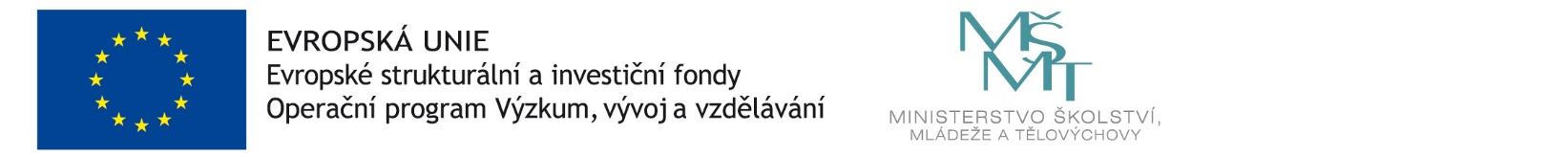 